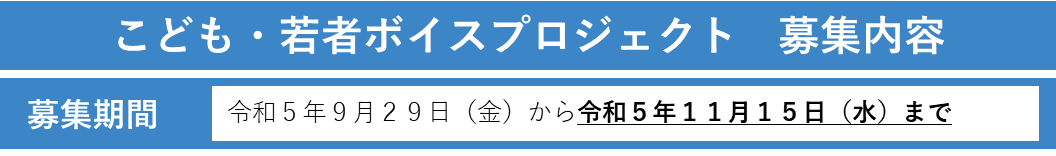 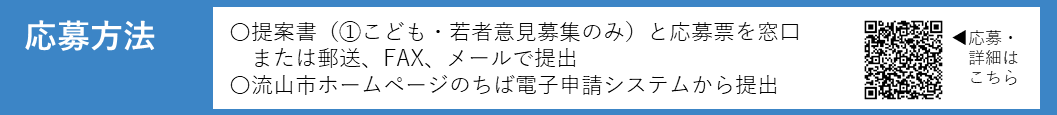 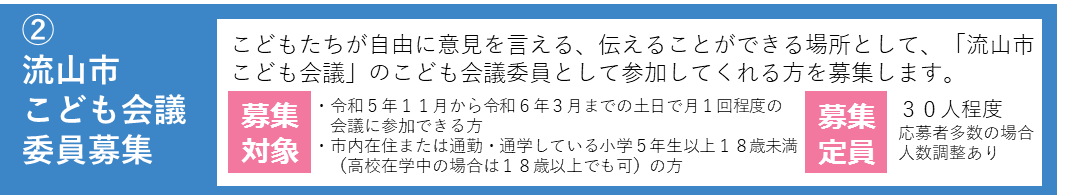 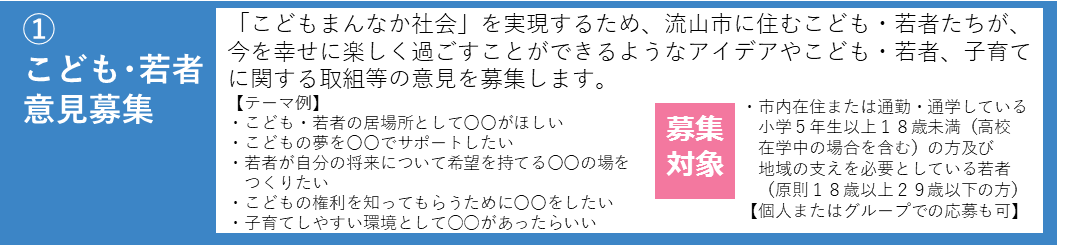 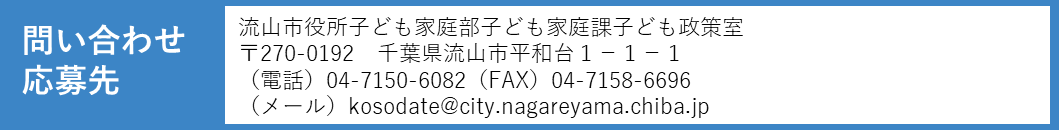 応募票　※以下の太枠内を記載してください応募票　※以下の太枠内を記載してください応募票　※以下の太枠内を記載してください応募票　※以下の太枠内を記載してください応募票　※以下の太枠内を記載してください応募票　※以下の太枠内を記載してください応募種別応募種別①こども・若者意見提案　・　②流山市こども会議委員（希望するものに○　複数可）①こども・若者意見提案　・　②流山市こども会議委員（希望するものに○　複数可）①こども・若者意見提案　・　②流山市こども会議委員（希望するものに○　複数可）①こども・若者意見提案　・　②流山市こども会議委員（希望するものに○　複数可）応募理由（流山市こども会議委員に応募する場合のみ）応募理由（流山市こども会議委員に応募する場合のみ）応募者（グループの場合は代表者）応募主体個人　・　グループ（どちらかに○）個人　・　グループ（どちらかに○）個人　・　グループ（どちらかに○）個人　・　グループ（どちらかに○）応募者（グループの場合は代表者）フリガナ応募者（グループの場合は代表者）氏名応募者（グループの場合は代表者）住所〒〒〒〒応募者（グループの場合は代表者）電話番号応募者（グループの場合は代表者）メールアドレス応募者（グループの場合は代表者）学校名（該当する場合のみ）学年年生こども・若者意見募集に応募する場合は、提案書も一緒に提出してください。こども・若者意見募集に応募する場合は、提案書も一緒に提出してください。こども・若者意見募集に応募する場合は、提案書も一緒に提出してください。こども・若者意見募集に応募する場合は、提案書も一緒に提出してください。こども・若者意見募集に応募する場合は、提案書も一緒に提出してください。こども・若者意見募集に応募する場合は、提案書も一緒に提出してください。